1.Определение реакций опор твердого тела.Найти реакции опор конструкции (размеры в м)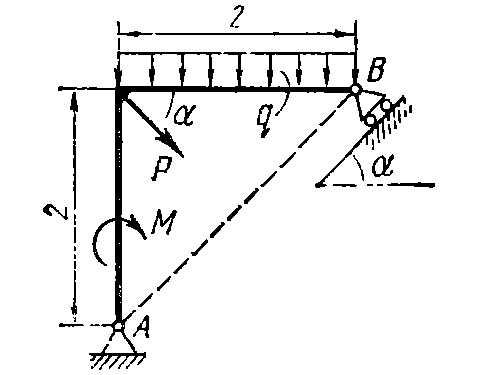 Нагрузка: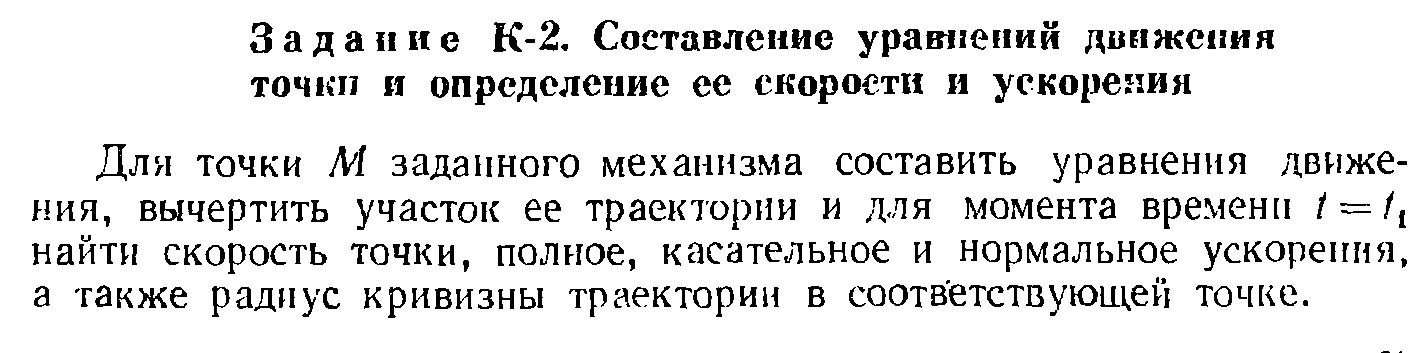 Схемы механизмов: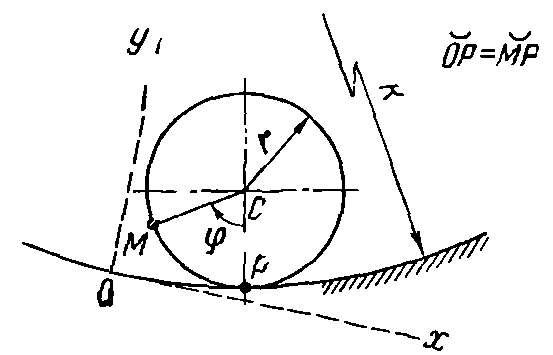 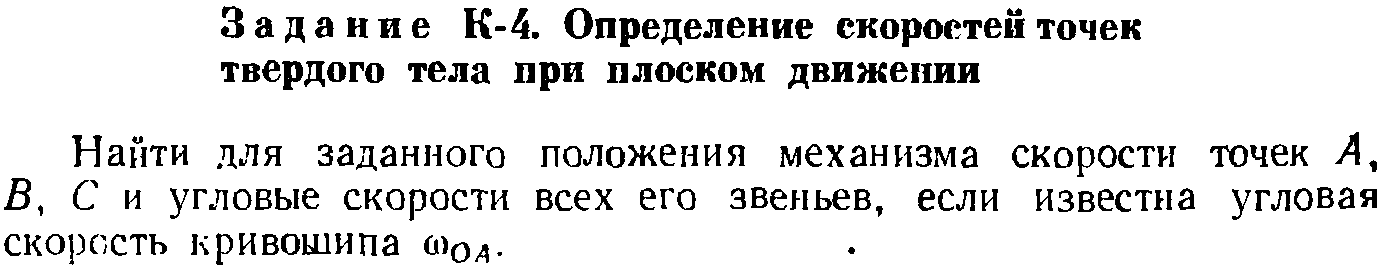 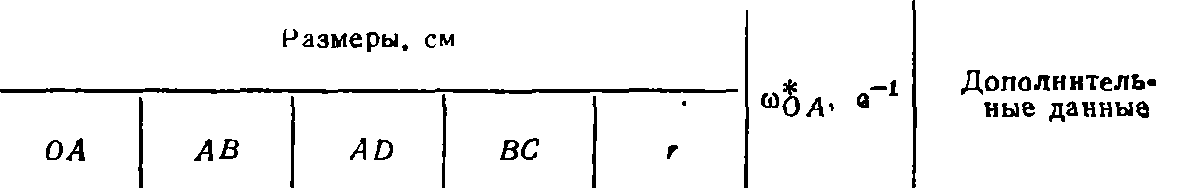 Схема механизма: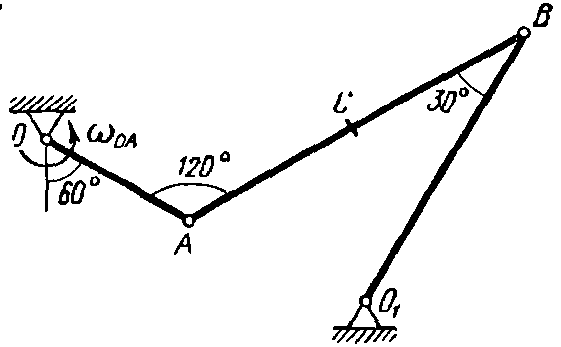 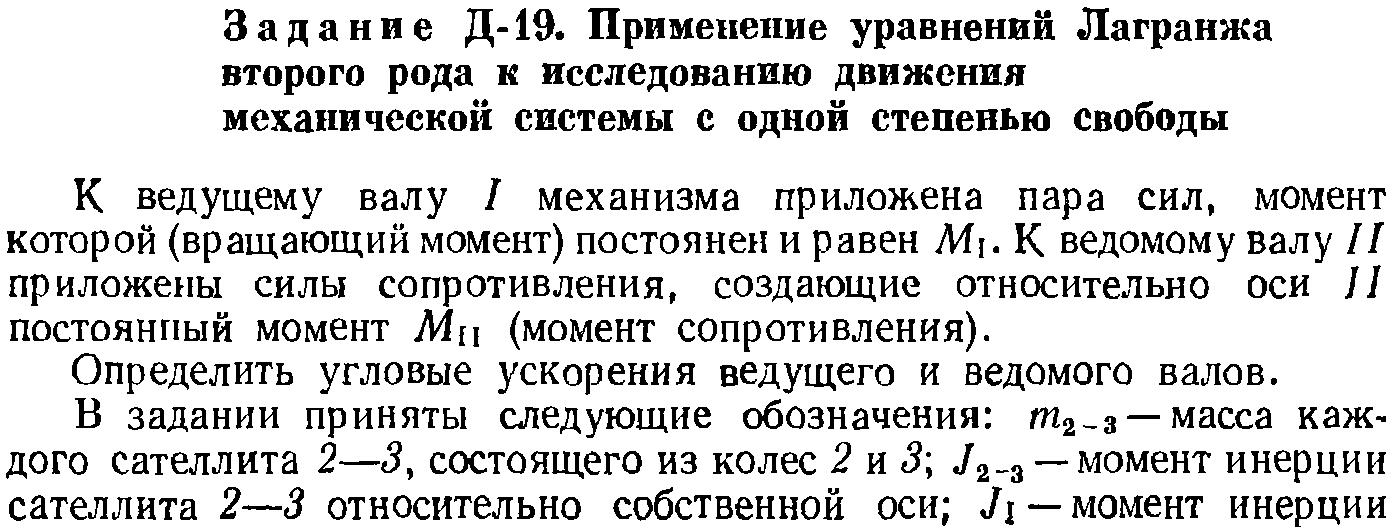 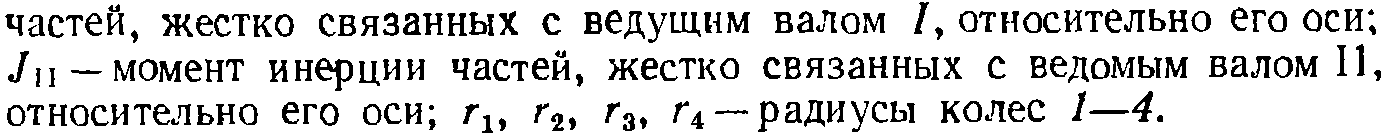 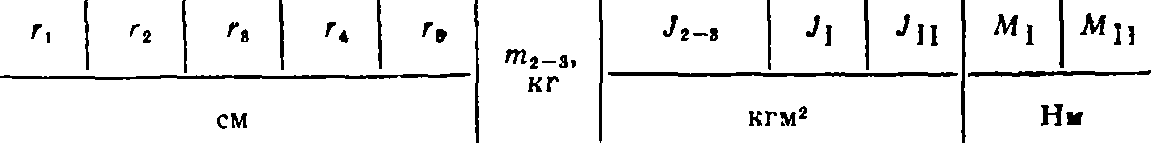 Радиус шестеренки соприкасающейся с колесом-5-2 см, момент инерции рамки относительно оси вращения -0,5 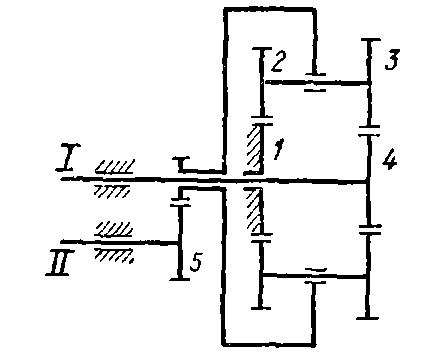 GPМ,кНмq,кН  мα , град.кНкНМ,кНмq,кН  мα , град.-65145Размеры звеньев механизмов, см.Размеры звеньев механизмов, см.Размеры звеньев механизмов, см.φ =φ (t) радs = s (t), см. , сlRrφ =φ (t) радs = s (t), см. , с-250505 πt-1/153060-30-2B = 50 см151218910550,93,54,570450